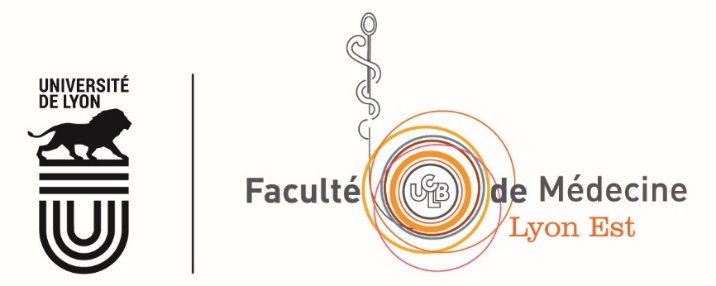 CALENDRIER DES STAGES HOSPITALIERSPériodes de 6 semaines non modifiables, aux dates indiquées ci-dessousANNEE UNIVERSITAIRE 2021/2022AUTOMNE 1 : du 13/09 au 22/10/21AUTOMNE 2 : du 25/10 au 03/12/21HIVER 1 : du 06/12/21 au 14/01/22HIVER 2 : du 17/01/22 au 25/02/22PRINTEMPS 1 : du 28/02 au 08/04/22PRINTEMPS 2 : du 11/04 au 20/05/22Si souhaité :ETE 1 : du 23/05 au 15/07/22ETE 2 : du 18/07 au 09/09/22